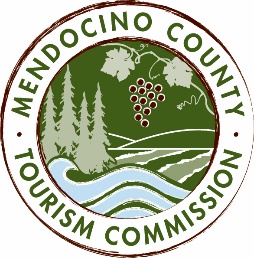 MENDOCINO COUNTY TOURISM COMMISSION, INC.FESTIVAL COMMITTEE AGENDADATE:		Wednesday, February 24, 2016 TIME:		10:30 am PLACE:	Visit Mendocino County, 390 W. Standley St., Ukiah CA 95482CALL-IN LOCATION:  Little River Inn, 7901 Highway One, Little River, CA 95456CALL-IN LOCATION:  KOZT Radio, 110 S. Franklin St, Fort Bragg, CA 95437CALL-IN NUMBER:	1-605-475-5950	 		Passcode: 5341706	CALL TO ORDERROLL CALLPUBLIC COMMENTFESTIVAL COMMITTEE MEETING POLICIESFESTIVAL COMMITTEE ADDITIONAL FUNDS AND PLANSMARKETING PLAN 2016/17 (http://mendocinotourism.org/wp-content/uploads/2015-16-VMC-Marketing-Plan.pdfREBRANDINGMUSHROOM FESTIVAL SURVEYCRAB FESTIVAL SURVEYPARTY FOR THE PLANETNEXT MEETING DATEADJOURN